Антинаркотическая комиссия Волгоградской области10.11.2022   №5497Информация о работе  антинаркотической комиссии Еланского муниципального района  за  3   квартал 2022 года.7 октября  2022  года  состоялось заседание  антинаркотической комиссии  Еланского муниципального района по следующим вопросам:1.« О наркоситуации на территории Еланского муниципального района за 3 квартал  2022 года»2..«О результатах работы по выявлению и уничтожению посевов культурных и очагов произрастания  дикорастущих,наркосодержащих растений на территории сельских и городского поселений Еланского муниципального района»Согласно муниципальной программе «Комплексная система мер, направленных на сокращение потребления наркотиков, алкоголя и других психоактивных веществ населением Еланского муниципального района» на 2021-2025 годы проведен ряд мероприятий, направленных на профилактику наркомании и  пропаганду здорового образа жизни-соревнования по волейболу-соревнования по стрельбе-соревнования по русской  лапте-соревнования по футболу-Всероссийский день бега «Кросс наций»- 4 православный  слет молодежи- 19 слет сельской молодежи-конкурс рисунков на асфальте «Мелом по проблемам»- киноакции и библиотечные уроки антинаркотической направленности -публикация материалов в районной газете «Еланские вести»- рубрика «Россия без наркотиков».Глава Еланского муниципального  района Волгоградской области 						Д.Ф.ЛитвиновПредседатель антинаркотической комиссии Т.А.Лапина 8 (84452) 5 -41 -52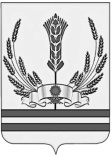 АДМИНИСТРАЦИЯЕЛАНСКОГО МУНИЦИПАЛЬНОГО РАЙОНА ВОЛГОГРАДСКОЙ ОБЛАСТИЛенинская ул., д.  121р.п. Елань, Еланский район,Волгоградская область, 403732.Тел., факс (84452) 5-44-55Е-mail: ra_elan@volganet.ruОКПО 04024552, ОГРН 1023405769210,ИНН/КПП 3406200782/340601001Сумма денежных средств, предусмотренных в местном бюджете  на:Правоохранительную деятельность, связанную с противодействием незаконному обороту наркотиков0 руб.Сумма денежных средств, предусмотренных в местном бюджете  на:Профилактику распространения наркомании93500 руб.Сумма денежных средств, предусмотренных в местном бюджете  на:Мероприятия медицинского и реабилитационного характера в отношении лиц, потребляющих наркотические средства и психотропные вещества без назначения врача0 руб.Сумма использованных денежных средств, выделенных из местных бюджетов за 3 квартал 2021 год  (тыс. рублей) на:Правоохранительную деятельность, связанную с противодействием незаконному обороту наркотиков0 руб.Сумма использованных денежных средств, выделенных из местных бюджетов за 3 квартал 2021 год  (тыс. рублей) на:Профилактику распространения наркомании53700 руб.Сумма использованных денежных средств, выделенных из местных бюджетов за 3 квартал 2021 год  (тыс. рублей) на:Мероприятия медицинского и реабилитационного характера в отношении лиц, потребляющих наркотические средства и психотропные вещества без назначения врача0 руб.